Dear Vendor,You are receiving this letter as part of the procurement process for RFP 0975-20-TH-01M.  On 12/9/2019, questions regarding the RFP were submitted to the U.S. Probation Office.  As required by the procurement process, any questions posed within the timeframe specified are to be made known to all vendors who received the RFP.  In addition, the questions and answers will be published at www.hid.uscourts.gov.   Will the USPO provide a one-time refundable security deposit to the vendor?The USPO will not provide a one-time refundable security deposit to the vendor.Can the vendor propose separate rates or fee schedules for emergency vs transitional housing services?There is one rate for emergency and transitional housing services.  The statement of work is the same for both.  Can the vendor require residents to perform house work (e.g. cooking, cleaning, laundry etc.)?The client is required to participate in and follow all house rules that are secular and not in conflict with the statement of work.   The deadline for questions has passed, no additional questions or follow up questions are permissible.  						Sincerely,						Kate McClory						Sr. U.S. Probation OfficerUNITED STATES DISTRICT COURT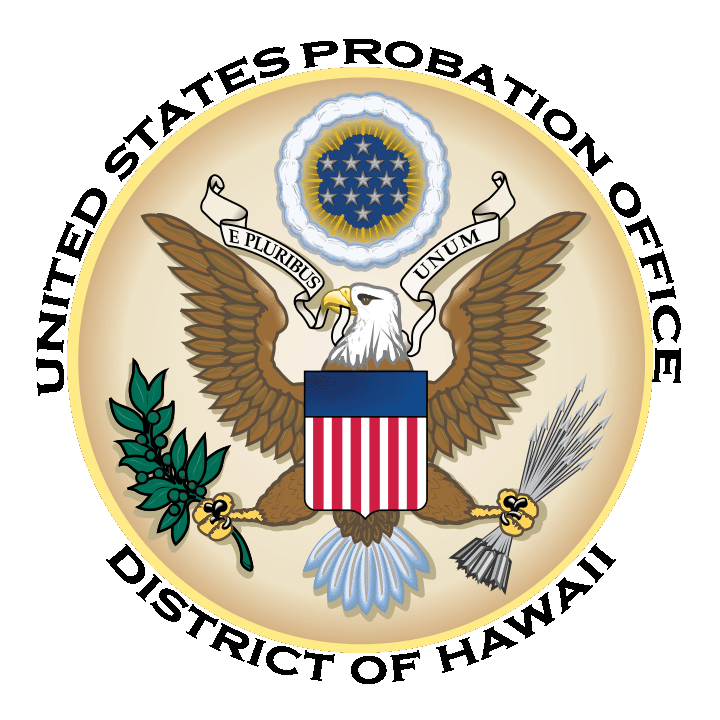 DISTRICT OF HAWAIIPROBATION OFFICEUNITED STATES DISTRICT COURTDISTRICT OF HAWAIIPROBATION OFFICEUNITED STATES DISTRICT COURTDISTRICT OF HAWAIIPROBATION OFFICEDecember 10, 2019JONATHAN K. SKEDELESKIChief U.S. Probation OfficerTIMOTHY M. JENKINSDeputy Chief U.S. Probation OfficerRoom 2300300 Ala Moana BoulevardHonolulu, Hawaii  96850-0001Tel:  (808) 541-1283Fax:  (808) 541-1345